En 5 jours, elles auront pondu.........En 2 jours, elles auront pondu.........2 x 4 œufs = .......2 x 4 = ........En 1 jour, elles auront pondu ..........................................................................................................  En 7 jours, elles auront pondu............En 4 jours, elles auront pondu ........................................................................................En 8 jours, elles auront pondu ....................................................................En 3 jours, elles auront pondu ............En 6 jours, elles auront pondu ....................................................................Prénom : ..............................................Savoir calculer : Je multiplie par 4Mes 4 poules pondent 4 œufs par jour. Calcule et écris l’opération qui te permet de calculer combien d’œufs elles auront pondus.En 9 jours, elles auront pondu ..........En 10 jours, elles auront pondu ....................................................................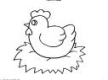 5 x 4 œufs = ..................5 x 4 = ............................................................................................................................................................................................................................................